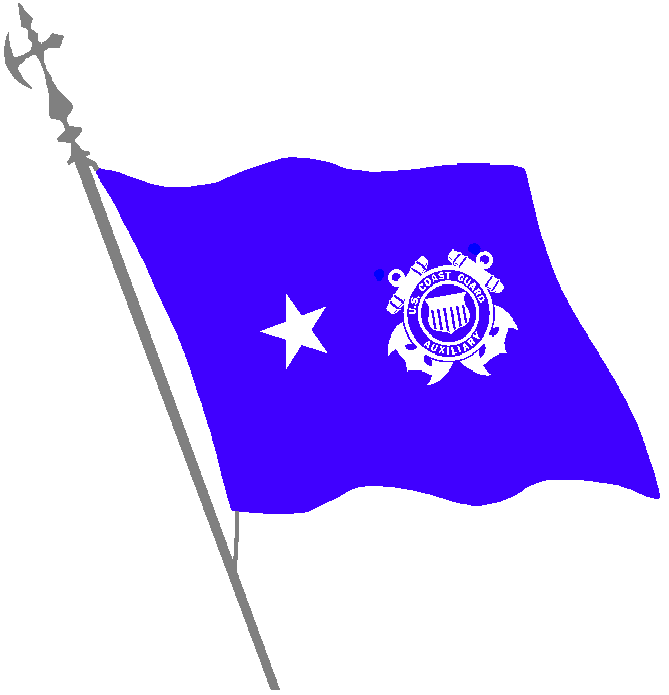 OFFICE OF THE DISTRICT COMMODORE01 January 2023To:     	 	District Excom and Board of Directors            	 	Eighth District, Eastern RegionFrom:  	 	District Commodore Subject:  	DELEGATION OF EX OFFICIO VOTING STATUSReference:       (a) Auxiliary Manual, COMDTINST M 16790.1 (Series G)Pursuant to provisions of paragraph 4.E.1.b of reference (a) I hereby delegate the DCO Ex Officio Voting Member status as follows to:Ron Boneau, DCOS at any Division Board meeting when DCO is not in attendance.Mike Miller, John Franko, or Doug Field, DCAPT’s at any Division Board meeting in their assigned Divisions when the DCO or DCOS is not in attendance.COMO Matt Meyer, IPDCO at any Division Board meeting when the DCO, DCOS or DCAPT is not in attendance.    Effective the date of this letter all previous letters, same subject, are void and this letter will remain valid until 31 December 2024 unless withdrawn sooner.Please include a copy of this written authorization as part of the minutes of any Division Board meeting at which the DCOS, DCAPT or IPDCO exercises this delegation.Chris WhitacreDistrict Commodore 08ECc:	Ron Boneau, DCOS	Doug Field, DCAPT – W	John Franko, DCAPT – E	Mike Miller, DCAPT – S	Matt Meyer, IPDCO